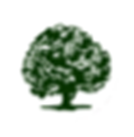 Maths – Year 5 Expectations.Below are a list of expectations for Maths, as outlined in the National Curriculum 2014.  Children should demonstrate they can reliably meet all the requirements listed, in order that at the end of the year they can be assessed as meeting the age related expectations for their year group.  It is important that you are aware of the end goal for your child and support school in working towards them.  Thank you for your support in helping your child achieve these statutory goals.As a Year 5 Mathematician:                                            (consolidated version)NumberI can count forwards and backwards in steps of powers of 10 for any given number to 1,000,000I recognise and use thousandths and relate them to tenths, hundredths and decimal equivalents.I can read, write, order and compare numbers to at least 1,000,000 and determine the value of each digit.I can read Roman numerals to 1,000 (M) and recognise years written in Roman numerals.I recognise mixed numbers and improper fractions and can convert from one to the other.I can read and write decimal numbers as fractions.I recognise the % symbol and understand percent relates to a number of parts per hundred.I can write percentages as a fraction with denominator hundred and as a decimal fraction.I can compare and add fractions whose denominators are all multiples of the same number.I can multiply and divide numbers mentally drawing on known facts up to 12 x 12.I can round decimals with 2dp to the nearest whole number and to 1dp.I recognise and use square numbers and cube numbers; and can use ² and ³ as notations.I can multiply and divide whole numbers and those involving decimals by 10, 100 & 1000.I can multiply numbers up to 4-digit by a 1 or 2-digit number using formal written methods, including long multiplication for a 2-digit number.I can divide numbers up to 4-digits by a 1-digit number.I can solve problems involving multiplication and division where large numbers are used by decomposing them into factors.I can solve addition and subtraction multi-step problems in context, deciding which operations and methods to use and reasoning why.I can solve problems involving numbers up to 3dp.I can interpret negative numbers in context.I can round any number up to 1,000,000 to the nearest 10, 100, 1000, 10,000, 100,000.Measurement, Geometry and statisticsI know that angles are measured in degrees.I can estimate and compare acute, obtuse and reflex angles.I can draw given angles and measure them in degrees.I can convert between different units of metric measures and estimate volume and capacity.I can measure and calculate the perimeter of composite shapes in cm and m.I can calculate and compare the areas of squares and rectangles including using standard units of cm² and m².I can solve comparison, sum and difference problems using information presented in a line graph.I can use all four operations to solve problems involving measure (eg. Length, mass, volum, money) using decimal notation, including scaling.I can identify, describe and represent the position of a shape following a reflection or a translation.I can complete, read and interpret information in tables, including timetables.I can estimate volume and capacity.I can solve problems involving converting between units of time.I understand and can use approximate equivalences between metric units and common imperial units (inches, pounds, pints).